SMLOUVA O POSKYTNUTÍ DARUuzavřená podle § 2055 a násl. zák. č. 89/2012 Sb., občanský zákoník, v platném znění, (dále jen „občanský zákoník")SMLUVNÍ STRANY:Základní škola, Most, Vítězslava Nezvala 2614, příspěvková organizacese sídlem Vítězslava Nezvala 2614, Most, 434 01 [Č:47326328zastoupená Mgr. Bc. Romanem Zieglerem, ředitelem školy bankovní spojení: č.ú. (dále jen „obdarovaný" )aPomáháme školám k úspěchu o.p.s.se sídlem Evropská 2690/17, 160 00 Praha 6IČ : 29005469zaps. v rejstříku obecně prospěšných společností vedeném Městským soudem v Praze, oddíl O, vložka 702 zastoupená Mgr. Petrem Šlemendou, ředitelembankovní spojení: č.ú. (PPF banka a.s.) (dále jen „dárce")čl. I.PreambuleVZHLEDEM K TOMU, ŽE:I .	Cílem činnosti  dárce je podpora vzdělávání a zlepšování  kvality  výuky a prostředí  na základních  a středních školách spočívající zejména v:poskytování vzdělávacích, informačních, osvětových, servisních a agenturních služeb,podpoře vzdělávacích, společenských, kulturních, sportovních a jiných akcí přispívajících k všestrannému rozvoji osobnosti,poskytování finanční i nefinanční podpory základním a středním školám včetně jejich pedagogických i nepedagogických pracovníků,zajištění hodnocení, auditů a výzkumných šetření na školách,podpoře výzkumu a vývoje  v oblasti  vzdělávání  včetně  vývoje  metodických  postupů, a v dalších činnostech a službách  směřujících  k  podpoře vzdělávání a zlepšování  kvality  výuky a prostředí na základních a středních školách,Obdarovaný požádal dárce o poskytnutí daru,Úmyslem dárce je podpořit obdarovaného formou poskytnutí daru,Obdarovaný má v úmyslu přijmout dar od dárce,SE DNEŠNÍHO DNE, MĚSÍCE A ROKU SMLUVNÍ STRANY DOHODLY NA NÁSLEDUJÍCÍM:čl. II.Předmět smlouvyDárce má v úmyslu darovat obdarovanému finanční prostředky až do celkové výše 75 540,- Kč (slovy sedmdesát pět tisíc pět set čtyřicet korun českých) - dále jen „Dar".Dárce touto smlouvou poskytuje Dar obdarovanému za níže uvedených podmínek  a obdarovaný  Dar za těchto podmínek přijímá a zavazuje se jej použít v souladu s níže sjednaným Účelem.čl. III.Účel a forma  poskytnutí DaruDar dárce předá obdarovanému prostřednictvím bankovního převodu  na účet obdarovaného  uvedený  v záhlaví této smlouvy. Dar bude obdarovanému poukázán na jeho bankovní účet nejpozději do třiceti(30) kalendářních dnů po dni účinnosti této smlouvy; uplatní-li se ustanovení čl. VI odst. 4 této smlouvy o povinnosti uveřeinění této smlouvy v registru smluv, pak neipozděii do třiceti (30) kalendářních dnů po dni, kdy obdarovaný ve smyslu ustanovení čl. VI odst. 9 této smlouvy zpravil dárce o účinnosti této smlouvy..Obdarovaný prohlašuje, že Dar přijímá, a zavazuje se ho využít pro účel, kterým je úhrada nákladů na zkvalitnění výuky v rámci projektu „Pomáháme školám k úspěchu " - subprojektu 1.1 Projektová škola, jmenovitě:finanční příspěvek určený na kapitolu I. I. I, tj. na program podpory čtenářské a pisatelské gramotnosti (Otevřená škola), až do výše 26 540,- Kč (slovy dvacet šest tisíc pět set čtyřicet korun českých). Finanční příspěvek je určen na krytí motivačních finančních odměn pro učitele otevírající výuku, občerstvení pro účastníky akce Otevřená škola, tisk a lektorské materiály potřebné pro zajištění akce a lektomé za semináře určené pro učitele připojených škol;finanční příspěvek určený na kapitolu 1.1.2, tj. na motivační finanční odměny pro člena vedení školy (ředitel nebo jeho zástupce), který ve škole zodpovídá za vytváření podmínek odbornému a realizačnímu týmu Pomáháme školám k úspěchu v lokalitě (PK, koordinátor, učitelé), až do výše 24 000,- Kč (slovy dvacet čtyři tisíc korun českých);finanční  příspěvek   určený   na   kapitolu   1.1.3,   tj.   na   finanční   odměny   za   koordinační   práce v projektové škole, až do výše 25 000,- Kč (slovy dvacet pět tisíc korun českých);Dále vše společně či jednotlivě jen jako „Účel".čl. IV.Informační povinnost obdarovanéhoNa požádání  dárce je obdarovaný  povinen dárci  řádně  prokázat,  že Dar  užil,  resp.  užívá  v souladu s Účelem. Řádným prokázáním se rozumí zpřístupnění veškerých relevantních údajů dárci, včetně možnosti přístupu dárce do účetní evidence obdarovaného a možnosti  dárce provést kontrolu  na místě v sídle obdarovaného či na jiném místě, ve kterém obdarovaný provozuje svou činnost.V případě kontroly na místě  v souladu  s čl. IV. odst.  1  této smlouvy  je zástupce  dárce  povinen  se na  vyžádání  obdarovaného  prokázat   příslušným   oprávněním   dárce   k provádění   takové  činnosti a obdarovaný je povinen mu poskytnout k provedení kontroly potřebnou součinnost.V případě, že o to dárce požádá, je obdarovaný povinen poskytnout mu písemné potvrzení o převzetí Daru.čl. v.Ostatní ujednáníV případě, že:obdarovaný nevyužije Dar v plné výši nejpozději do 31. prosince 2024 pro sjednaný Účel tak, jak je jmenovitě určeno dle jednotlivých částí Daru v čl. III odst. 2 této smlouvy, a/neboobdarovaný  věrohodným  způsobem   neprokáže  dárci  k žádosti  dárce,  že  obdarovaný   využil   Dar v plné výši  pro sjednaný  Účel  tak, jak je jmenovitě  určeno dle jednotlivých  částí  Daru v čl. III odst. 2 této smlouvy, a/neboobdarovaný poruší informační povinnost dle této smlouvy,je dárce oprávněn odstoupit od této smlouvy a obdarovaný je povinen Dar nebo jeho část vymezenou dárcem vrátit dárci v přiměřené lhůtě stanovené dárcem.V případě, že bude mít obdarovaný zájem mimo rámec své zákonné povinnosti zveřejnit údaje o tom, že mu byl Dar dárcem  poskytnut, je obdarovaný  povinen si předem  vyžádat  písemný  souhlas dárce  s formou i způsobem zveřejnění takové informace.Dárce   je   oprávněn    na    základě    písemné    žádosti    obdarovaného    jednostranně    rozhodnout o změně Účelu nebo prodloužení termínu čerpání nevyčerpaných částí Daru a písemně oznámit obdarovanému, k jakému novému účelu nebo v jakém novém termínu může být Dar využit. V takovém případě se považuje písemné oznámení dárce o změně Účelu nebo termínu za dodatek této smlouvy, který je účinný ke dni jeho doručení obdarovanému. Smluvní strany se dohodly, že písemná forma oznámení je dodržena též v případě, kdy oznámení bude provedeno elektronickou zprávou zaslanou z e-mailové adresy ředitele dárce nebo jím pověřené osoby.Uplatní-li se ustanovení čl. VI. odst. 4 této smlouvy o povinnosti uveřeinění této smlouvy v registru smluv, pak ale platí následuiící: Oznámení podle tohoto odstavce 3 nabývá účinnosti dnem jeho uveřejnění v registru smluv podle zákona o registru smluv, a v dalším obdobně platí ustanovení čl. VI. odst. 9 této smlouvy.Obdarovaný prohlašuje, že se seznámil s metodikou čerpání daru a zavazuje se jí řídit a dodržovat.čl. VI. Závěrečná ustanoveníOtázky touto smlouvou výslovně neupravené se řídí příslušnými ustanoveními občanského zákoníku.Obdarovaný prohlašuje, že je oprávněn smlouvu podepsat a že smlouva bude platným právním jednáním zavazujícím obdarovaného a že přijetí Daru bylo schváleno zřizovatelem školy.Sjednává se, že smluvní strany  považují povinnost doručit  písemnost do vlastních  rukou za splněnou   i v případě, že adresát zásilku, odeslanou na jeho v této smlouvě uvedenou či naposledy písemně oznámenou adresu pro doručování, odmítne převz ít, její doručení zmaří nebo si ji v odběrní lhůtě nevyzvedne, a to desátým dnem ode dne vypravení písemnosti.Smluvní strany výslovně souhlasí s tím, aby smlouva vč. jejích dodatků byla vedena v evidenci  smluv vedené statutárním městem Most, přičemž statutární město Most je oprávněno zveřejnit název smlouvy, údaje o smluvních stranách, obsah čl. II Předmět smlouvy, číselné označení této smlouvy a datum jejího uzavření.Při naplnění podmínek, kdy (i) smluvní strana obdarovaného ie příspěvkovou organizací anebo iiným subiektem podle ustanovení § 2 zákona č. 340/2015 Sb., o zvláštních podmínkách účinnosti některých smluv, uveřeiňování těchto smluv a o registru smluv (zákon o registru smluv), a zároveň (ii) hodnota plnění podle této smlouvy ie rovna nebo vyšší než 50.000,- Kč bez DPH, a zároveň (iii) se na tuto smlouvu nevztahuie žádná z výiimek z povinnosti uveřeinění podle zákona o registru smluv, pak platí následuií cí: Smluvní strany berou  na vědomí  povinnost  uveřejnění  této smlouvy  ve smyslu  zákona č. 340/2015  Sb.,  o zvláštních  podmínkách  účinnosti   některých  smluv,  uveřejňování   těchto  smluv a o registru smluv (zákon o registru smluv) , a modifikaci povinnosti uveřejnění a poskytování informací ve smyslu § 11 odst. 2 písm. a) zák. č. 106/1999 Sb., o svobodném přístupu k informacím. Současně se pro vyloučení pochybností stanoví, že dárce neuděluje souhlas se zveřejněním informací nad rámec první věty tohoto čl. VI. odst. 4, tj. takový souhlas, který by mohl být považován např. též za souhlas ke zpřístupnění obsahu smlouvy ve smyslu zák. č. 106/1999 Sb., zejména ve smyslu § 11 odst. 2 písm. a) uvedeného zákona.V případě , že některé ustanovení této smlouvy je nebo se stane neúčinným , zůstávají ostatní ustanovení účinná. Smluvní strany se zavazují nahradit neúčinné ustanovení ustanovením  jiným ,  úč inným,  které svým obsahem a smyslem odpovídá  nejlépe  obsahu  a smyslu  ustanovení  původního,  neúčinného. Smluvní strany sjednávají, že veškeré spory ze smlouvy ve znění jejích dodatků budou řešit primárně dohodou.Jakékoliv případné změny a doplnění této smlouvy lze učinit jen písemně formou dodatku podepsaného oběma smluvními stranami, nestanoví-li tato smlouva výslovně jinak.Tato smlouva je vyhotovena ve dvou stejnop is ech, smluvní strany svým podpisem potvrzují, že každá převzala jeden výtisk a text smlouvy jednoznačně vystihuje jejich záměr.Smluvní strany po řádném přečtení této smlouvy a seznámení se s jejím obsahem  prohlašují  ,  že je jim znám její smysl a účel, že tento odpovídá projevu jejich vůle a že k němu přistupují svobodně a vážně, nikoliv v tísni a za nápadně nevýhodných podmínek .Tato smlouva nabývá účinnosti dnem podpisu oběma smluvními stranami.Uplatní-li se ustanovení čl. VI. odst. 4 této smlouvy o povinnosti uveřeinění této smlouvy v registru smluv, pak ale platí následuiící: Tato smlouva nabývá účinnosti dnem jejího uveřejnění v registru smluv podle zákona o registru smluv. Obdarovaný se zavazuje , že provede uveřejnění této smlouvy v registru smluv podle zákona o registru smluv v zákonem stanovené lhůtě a že o uveřejnění této smlouvyrv registru smluv zpraví dárce formou e-mailové zprávy zaslané na adresu info@ pomahamesko lam.c z. Nebude-li splněna povinnost uveřejnění smlouvy v registru smluv, nevstoupí tato smlouva v účinnost, tzn. dárce není povinen poskytnout Dar podle této smlouvy a dárce neodpovídá za případnou škodu tím způsobenou obdarovanému.V  Praze dne    16.2.2023  ·	2023	v	Mostě	dne	2023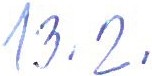 ···························	···························Mgr. Petr Šlemenda ředitelPomáháme školám k úspěchu o.p.s.Mgr. Bc. Roman Ziegler ředitel školyZákladní škola, Most, Vítězslava Nezvala 2614, příspěvková organizaceZákladní škola, Most Vi!ózs, l  -JVél  Nczv,11,.1 261-l ' pfisp vkov,i org,-miz;1c:c:ICO:  4732632/l	-.1-.tel./fax: 476 442 27] · -